Osnovna škola Frane Petrića, Cres Šetalište 20. travnja 5651 557 CresPROGRAM RADA EKOŠKOLE ZA ŠKOLSKU GODINU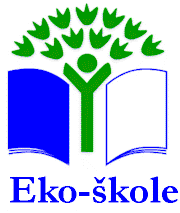 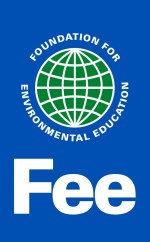 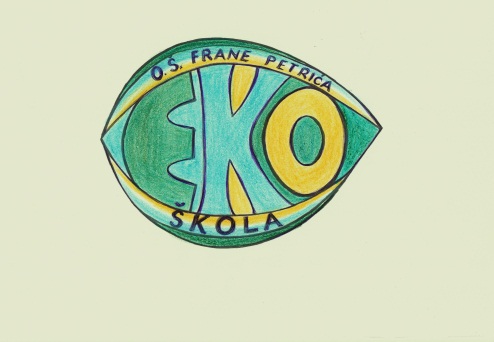 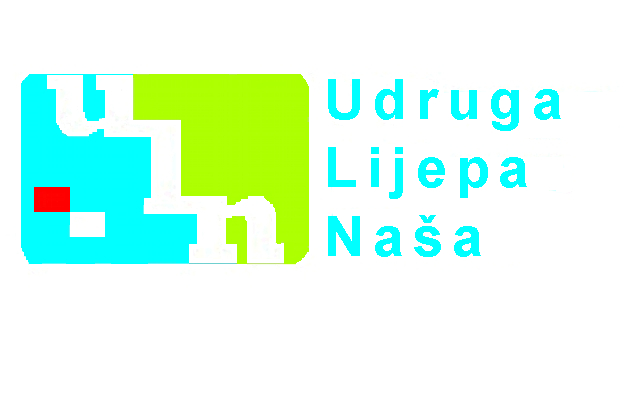 2016. / 2017.U protekloj školskoj godini, na poticaj ravnatelja, naša je škola pristupila međunarodnom programu Ekoškola. Cilj uključivanja u program Ekoškola bio je ugradnja odgoja i obrazovanja za okoliš u sve segmente odgojno-obrazovnog rada te u svakodnevni život i rad djece, djelatnika škole, roditelja i sugrađana. Naš rad uključuje  osmišljavanje, pripremu i provedbu ekoloških projekata i sudjelovanje u svim aktivnostima razvijanja i produbljivanja ekološke svijesti djece i građana Cresa. Već više godina provodimo i projekte na međunarodnoj razini  surađujući sa školom iz Italije –Istituto Comprensivo Porto Romano Fiumicino. Do sada smo organizirali susret učenika i učitelja u Italiji i Hrvatskoj. Učenici su bili u mogućnosti učiti i upoznati kulturu i biološku raznolikost mjesta koja su posjetili te uvidjeti razlike u očuvanju okoliša s obzirom da učenici OŠ Frane Petrića žive u sredini koja je ekološki očuvana, dok učenici iz Italije dolaze iz sredine koja se industrijski naglo razvijala što je ugrozilo ekološku očuvanost prirodnih resursa. Na početku školske godine osnovali smo Ekoodbor škole i usvojili godišnji Plan i program rada Ekoškole. Isplanirali smo rad u okviru ekoloških tema: otpad, energija, voda i zdrav život. Izabrali smo kumove škole, izradili Ekokodeks i logo škole. U svim učionicama izrađen je Ekokutak, a u prostoru škole postavljen je stalni pano s ekološkim sadržajem. Na ostalim panoima tijekom školske godine izmjenjivale su se izložbe s temama iz ekologije.Usvojili smo ekološki kalendar za školsku godinu 2015./ 2016. Formirane su eko patrole,  a izvršena je i procjena stanja školskog okoliša. Ekološka grupa intenzivno je radila u školskom cvijetnjaku i uređivala okoliš škole. Obilježili smo Svjetski  dan čistih planina i Dan zahvalnosti za plodove zemlje. Europski dan jezika obilježili smo izradom slikovnice „Creska ekološka priča“  na hrvatskom i engleskom jeziku. Tijekom cijele godine prikupljali smo materijale za Ekodnevnik . Izrađivali smo ekočestitke i ukrase za Božić i Novu godinu, a obilježili smo i Svjetski dan biološke raznolikosti. Dogovorili smo aktivnosti i pripremali se za projektni dan, pripremali sadnice za proljetnu sadnju u školskom cvijetnjaku i pripremali ukrase za Uskrs. Proveden je i fotonatječaj povodom Valentinova na temu „Ljubavna fotografija iz prirode“. Organizirali smo projektni dan na temu Voda. Prema izvedbenom planu dio učenika posjetio je Vransko jezero, a ostali su radili prema pripremi za izvođenje projektnog dana.Pripremali smo tlo za proljetnu sjetvu aromatičnog bilja, obilježili Svjetski dan voda i Dan planeta Zemlje predstavljanjem projekta pod nazivom: „Ekološka sredstva za čišćenje“. Na prigodnim panoima izložili smo učeničke radove koji upozoravaju na izrazite klimatske promjene.  Dan škole obilježen je stvaralačkim radom učenika na temu ekologije. Provedeno je završno uređivanje školskog dvorišta i cvjetnjaka i započeto prvo ubiranje proljetnog bilja. Pripremljena je evaluacija rada eko škole. Organizirana je i akcija skupljanja starog papira.	Tijekom cijele školske godine vodila se briga o zdravoj prehrani učenika. Obroci su obogaćeni voćem, povrćem i mliječnim proizvodima.	U lipnju je organizirana svečanost podizanja Zelene zastave na kojoj su osim učenika sudjelovali i  dragi nam gosti.                  Ravnatelj: Josip Pope , mag. prim. edu.  Školske koordinatorice: Ana Boca-Velčić, prof.savjetnik                                              Željka Matovinović, prof. mentorPlan i program rada u provođenju ekoprojekata i obrazovanja za okoliš provodit će se kroz teme : OTPAD , VODA , ENERGIJA , ZDRAVA PREHRANA ČLANOVI EKOODBORA I NJIHOVA ZADUŽENJARavnatelj Josip Pope – kontakt s javnošću i uključivanje medija, suradnja s vanjskim suradnicima, lokalnom upravom, roditeljima.Školski koordinatori:Ana Boca-Velčić – koordinatorica Ekoprojekta, očuvanja voćnjaka i cvijetnjaka , voditeljica ekoradionica , voditeljica Plave čistkeŽeljka Matovinović – koordinatorica Ekoprojekta, urednica Ekodnevnika škole i suradnja s roditeljima , voditeljica Plave čistke.Glasnogovornici škole:Josip Pope, ravnateljŽeljka Matovinović, pedagoginjaAna Pelčić, knjižničarkaMarijela Nedić - koordinatorica ekopatrolaAna Boca Velčić i Igor Krupić- koordinatori  ekoradionicaOzrenka Mašić – voditeljica Zelene čistkeDubravka Buničić - koordinatorica estetskog uređenjaUČENIČKO EKOVIJEĆE :1.a Patrik Dević 2. a  Ivana Kučić3.a Jadran Kremenić Glavočić4.a Elli Honjek5.a Lea Ivanić6.a Katarina Kučić6.b Antonia Kurajić7.a Petra Salković8.a Iva Cvijetić8.b Jakov Farkaš Tomljenović Predstavnica roditelja:Kristina Tomljenović Farkaš - informiranje i koordiniranje roditeljskih akcija Tehničko i administrativno osoblje škole:Anton Fučić, domar - zadužen za uređenje okoliša i interijera školeMarica Kučić, kuharica - zadužena za brigu o hrani i razvrstavanje bio otpada Vesna Mužić, tajnica -  pohrana EkodnevnikaKumovi škole:Grad CresCresanka d.o.o.Turistička zajednica Grada CresaVodoopskrba i odvodnja Cres Lošinj d.o.o.PROJEKTI : AROMATIČNI ŠKOLSKI VRTMEĐUNARODNA  SURADNJA OŠ FRANE PETRIĆA , CRES I ISTITUTO COMPRENSIVO, FIUMICINO IZ ITALIJEKAMEN NAŠ SVAGDAŠNJIJEDIMO ZDRAVORAZREDNI PROJEKTI S EKOLOŠKIM TEMAMA :1.a    PRIRODA I JA – PROLJETNA EKOPRIČA2.a    PRAVILNA PREHRANA3.a    VODA –NAJZDRAVIJE PIĆE4.a    ŠTETNOSTI OVISNOSTI4.b   PUŠENJE – MEDIJI I OVISNOSTI5.a    VAŽNO JE BITI ZDRAV6.a    ZDRAVA PREHRANA6.b     IZRADA JELOVNIKA PREMA GODIŠNJIM DOBIMA-PRAVILNA PREHRANA I TRADICIJSKA  JELA7.a    ZDRAVA PREHRANA I TRADICIJSKA JELA – IZRADA JELOVNIKA      8.a     DAN ZAHVALNOSTI ZA PLODOVE ZEMLJE8.b     SVJETSKI DAN HRANENOSITELJI PROGRAMA : EKOODBOR ŠKOLERAVNATELJSVI UČENICI I UČITELJI RAZREDNE I PREDMETNE NASTAVEUČENIČKE EKOPATROLEOSTALO OSOBLJE ŠKOLE – DOMAR , SPREMAČICE , TAJNIŠTVO , RAČUNOVODSTVOKUMOVI ŠKOLERODITELJI LOKALNA ZAJEDNICAPlan i program rada usvojen je na sastanku Ekoodbora održanom  19. listopada 2016.ZADACI /AKTIVNOSTINOSITELJIVRIJEME REALIZACIJE1.Dogovor o projektima na sjednici Učiteljskog vijeća2.  Donošenje Ekološkog kalendara za šk.god. 2016. 2017.2.Sjednica Ekopatrola i Ekoodbora3. Prigodno obilježavanje Dana zahvalnosti  na državnoj razini i na školskoj razini4. Tjedne i mjesečne analize sakupljanja , selektiranja i zbrinjavanja otpada i plastičnih čepova5. Obilježavanje Svjetskog dana čistih planina6.Rad u školskom cvjetnjaku i uređenje okoliša škole 7. Blagdan Sv . Franje – zaštitnika ekologije 4.10.ravnateljškolski koordinatoriDubravka Buničić, Ana Boca-Velčić, Željka Matovinović, učeniciškolski koordinatori, Marijela Nedić, Mirjana Honjek UtmarAna Boca- Velčić, Eko grupaEko grupaDubravka BuničićTijekom rujna i listopada1.Kompostiranje organskog otpada i njegovo korištenje2. Otpad i zbrinjavanje otpada-radionice i predavanja po razredima3. Sakupljanje podataka te tjedne i mjesečne analize uštede energenata (vode i struje)4. Tjedne i mjesečne analize sakupljanja, selektiranja, vaganja, i zbrinjavanja otpada5. Dogovor oko obilježavanja Dana ekoškole; plan i program obilježavanja6. Obilježavanje Svjetskog dana voda7. Obilježavanje Dana planeta ZemljeEko grupaEko grupaekopatroleškolski koordinatoriučitelji, učeniciškolski koordinatoriEko grupaEko grupaškolski koordinatoriStudeniTravanjTijekom školske godineSvibanjTravanj1. Uređenje glavnog panoa2.Božić u školi - izrada ekočestitkiEkokoordinator Dubravka Buničićučitelji i učeniciProsinac1.Akcija sakupljanja, selektiranja i zbrinjavanja otpada2. Sastanak s članovima ekopatrole:  zadaci ekopatrole, planiranje proljetnih aktivnostiškolski koordinatori ekopatrola i Eko grupa učitelji i učeniciškolski koordinatori ekopatrolaTijekom školske godineSiječanj1.Intenzivna  provedba programa,  ispravljanje uočenih   pogrešaka i propusta2. Tematske radionice  i rad na jačanju ekološke svijesti3. Priprema proljetnih sadnica za školski cvjetnjakEko grupaškolski koordinatoriEko grupaVeljačaTijekom školske godine1.Odabir najbolje uređene učionice razredne i predmetne nastave2.Proglašenje NAJ EKO učionice3. Završno uređivanje školskog dvorišta i školskog cvjetnjaka 4. Ubiranje prvog proljetnog ljekovitog bilja 5.Evaluacija rada Eko grupe6. Obilježavanje Dana Sunca 3.5.7. Svjetski dan biološke raznolikosti 22.5.8. Svjetski dan bez pušenja 31.5.ravnateljekopatrolaškolski koordinatoriEko grupaEko grupaEko grupaEko grupaEko grupaEko grupaSvibanj1.Priprema godišnjih izvješća i priloga za bilten ekoškola2. Izvješće o provedbi programa  tijekom šk.godine 2016./2017.školski koordinatoriLipanjSASTANAK EKOODBORA1. sastanak Ekoodbora1.Usvajanje izvješća  o provedbi  programa2.Usvajanje Plana djelovanja i Programa djelovanja za školsku godinu 2016./2017.2. sastanak Ekoodbora1.Dogovor za proljetne aktivnosti3. sastanak Ekoodbora1.Izvješće o radu Ekoškole tijekom školske godineekokoordinatoriravnateljčlanovi ekoodboraListopadVeljačaSvibanj/LipanjAKTIVNOSTI EKOPATROLEAktiviranje ekopatrole i donošenje plana djelovanja u suradnji s ekokoordinatorima, suradnja s Eko grupomPraćenje i ocjenjivanje urednosti i  uređenosti prostorija i okoliša školeRalizacija akcija sakupljanja papira (vaganje), brojenja baterija i praćenja potrošnje energije (voda, el. energija)Prikupljanje, razvrstavanje i iskorištavanje otpada nastalog  tijekom nastavnog procesaMjerenje i sakupljanje podataka vezanih uz uštedu energenataOdabir najbolje uređene učionice razredne i predmetne nastave,  proglašenje NAJ EKOUČIONICEekopatrolaMarijela NedićTijekom školske godineOZELENJIVANJE I UREĐENJE ŠKOLSKIH PROSTORA I OKOLIŠA ŠKOLEOzelenjivanje svake učionice i drugih prostorija u školi lončanicama sadnja cvijeća, intenzivna provedba programa rada u školskom cvjetnjaku, prikupljanje staroga papira i PET ambalažeučitelji, učenici, spremačice,  roditelji učenika, Eko grupaTijekom školske godineOžujakSURADNJALOKALNA ZAJEDNICASudjelovanje u akcijama čišćenja neuređenih odlagališta otpada, suradnja u provebi Zelene čistke, ekoakciji na državnoj razini Sudjelovanje u akciji Plava čistka, ekoakciji na državnoj razini lokalna zajednica TZ Grada Cresa učeniciravnateljOzrenka MašićEko grupaSpremačicaRoditeljiAna Boca-Velčić, Željka MatovinovićOžujakTravanjSvibanjSUDJELOVANJESudjelovanje na Svehrvatskoj smotri Dana zahvalnosti  za plodove zemljeEkokviz učenika 4. razreda Kvarnerskih otoka Lošinja, Cresa, Krka i Raba         DAN VODA (Suradnja s drugim školama –ISTITUTO COMPRENSIVO PORTO ROMANO, FIUMICINODAN PLANETA ZEMLJE (sudjelovanje u ekoakciji "Zelena čistka" na državnoj razini i Plava čistka)Dubravka BuničićAna Boca- Velčićučenici učitelji, učenici,pedagoginja učitelji i učeniciAna Boca -Velčićučenici i učitelji (radionice)TZ CreslistopadTijekom školske godinePROJEKTI1.  AROMATIČNI ŠKOLSKI VRT2.  MEĐUNARODNA  SURADNJA OŠ FRANE PETRIĆA , CRES I ISTITUTO COMPRENSIVO , FIUMICINO IZ ITALIJE3.  KAMEN NAŠ SVAGDAŠNJI – 15.3. 2016.4. JEDIMO ZDRAVO  RAZREDNI PROJEKTI:1.a    PRIRODA I JA – PROLJETNA EKOPRIČA2.a    PRAVILNA PREHRANA3.a    VODA –NAJZDRAVIJE PIĆE4.a    ŠTETNOSTI OVISNOSTI4.b   PUŠENJE – MEDIJI I OVISNOSTI5.a    VAŽNO JE BITI ZDRAV6.a    ZDRAVA PREHRANA6.b     IZRADA JELOVNIKA PREMA GODIŠNJIM DOBIMA-PRAVILNA PREHRANA I TRADICIJSKA              JELA7.a      ZDRAVA PREHRANA I TRADICIJSKA JELA- IZRADA JELOVNIKA8.a     DAN ZAHVALNOSTI ZA PLODOVE ZEMLJE8.b     SVJETSKI DAN HRANEAna Boca -Velčić , Eko grupaAna Boca -Velčić , Eko grupaUčitelji , učenici Ana Boca -Velčić, Eko grupaiTijekom školske godine15. ožujka 2016. Tijekom školske godineORGANIZACIJA I PROVEDBA ŠKOLSKE PRIREDBEBožić u školi Dan škole učenici i učitelji učenici i voditeljiProsinacTravanj1.OBAVJEŠĆIVANJE JAVNOSTI I UKLJUČIVANJE MEDIJA2.SUDJELOVANJE NA NATJEČAJIMA SA EKOTEMATIKOM3.UREĐIVANJE WEB STRANICA ŠKOLE4.PRAĆENJE EKOZBIVANJA TEKSTOM  I SLIKOM5.SURADNJA S DRUGIM ŠKOLAMAravnateljekokoordinatoriučiteljica informatike   Novinarska grupaučitelji, voditelji projekta, učeniciTijekom školske godine